Обустройство велороллерной дорожки в сквере по ул. Некрасова.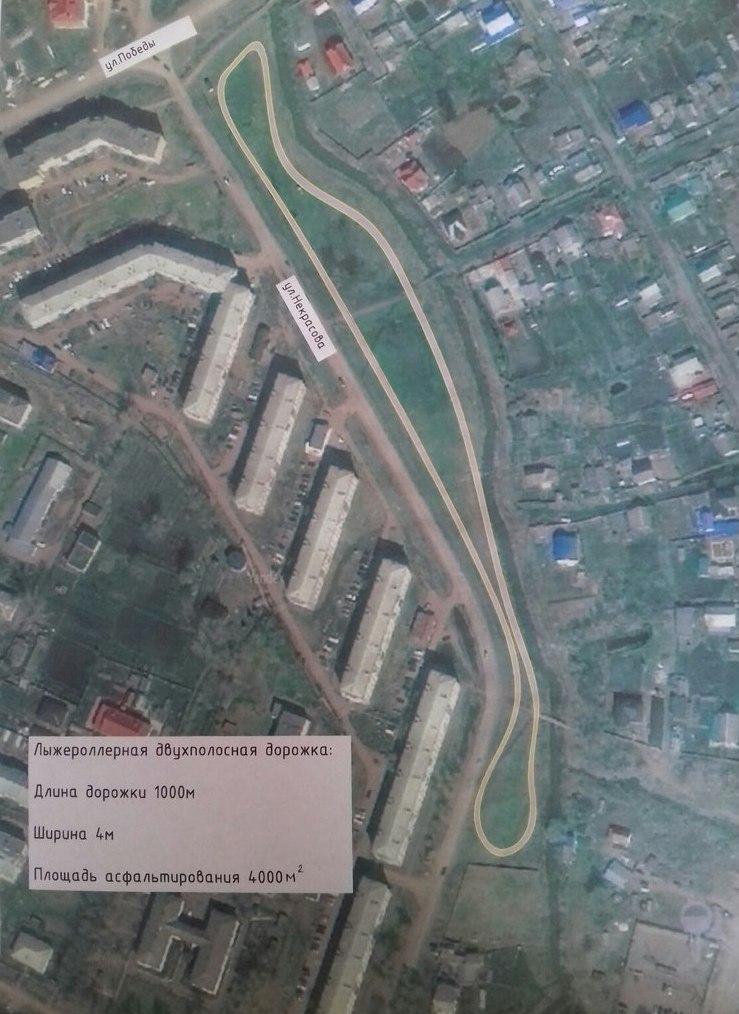 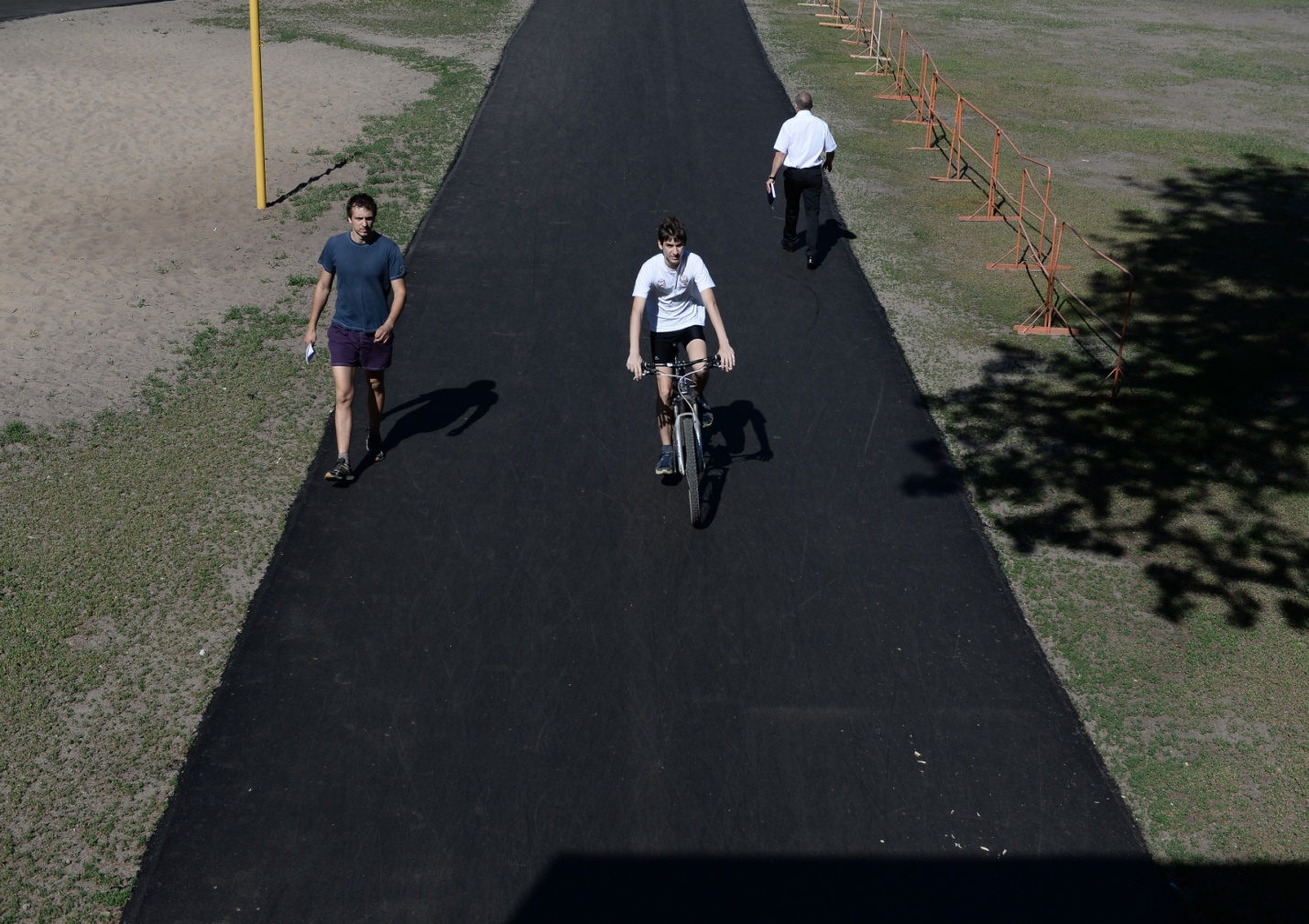 